§2931.  Misuse of E-9-1-1 system1.  Prohibited use.  A person is guilty of misuse of the E-9-1-1 system if without reasonable cause the person, after having been forbidden to do so by a public safety answering point manager or administrator or a law enforcement officer:A.  Makes repeated 9-1-1 calls to make nonemergency reports or inquiries;  [PL 2019, c. 339, §9 (AMD).]B.  Causes 9-1-1 calls to be made using an alarm or other alerting device that automatically contacts 9-1-1 and transmits a prerecorded signal or message; or  [PL 2019, c. 339, §9 (AMD).]C.  Violates paragraph B after having previously violated paragraph B.  [PL 2003, c. 452, Pt. N, §8 (NEW); PL 2003, c. 452, Pt. X, §2 (AFF).][PL 2019, c. 339, §9 (AMD).]2.  Penalty. [PL 2003, c. 452, Pt. N, §9 (RP); PL 2003, c. 452, Pt. X, §2 (AFF).]2-A.  Penalty.  The following penalties apply to violations of this section.A.  Violation of subsection 1, paragraph A or C is a Class E crime.  Violation of subsection 1, paragraph A or C is a strict liability crime as defined in Title 17‑A, section 34, subsection 4‑A.  [PL 2003, c. 452, Pt. N, §10 (NEW); PL 2003, c. 452, Pt. X, §2 (AFF).]B.  Violation of subsection 1, paragraph B is a civil violation for which a fine of not more than $500 may be adjudged.  [PL 2003, c. 452, Pt. N, §10 (NEW); PL 2003, c. 452, Pt. X, §2 (AFF).][PL 2003, c. 452, Pt. N, §10 (NEW); PL 2003, c. 452, Pt. X, §2 (AFF).]SECTION HISTORYPL 1997, c. 291, §3 (NEW). PL 1999, c. 80, §1 (RPR). PL 2003, c. 452, §§N7-10 (AMD). PL 2003, c. 452, §X2 (AFF). PL 2019, c. 339, §9 (AMD). The State of Maine claims a copyright in its codified statutes. If you intend to republish this material, we require that you include the following disclaimer in your publication:All copyrights and other rights to statutory text are reserved by the State of Maine. The text included in this publication reflects changes made through the First Regular and First Special Session of the 131st Maine Legislature and is current through November 1. 2023
                    . The text is subject to change without notice. It is a version that has not been officially certified by the Secretary of State. Refer to the Maine Revised Statutes Annotated and supplements for certified text.
                The Office of the Revisor of Statutes also requests that you send us one copy of any statutory publication you may produce. Our goal is not to restrict publishing activity, but to keep track of who is publishing what, to identify any needless duplication and to preserve the State's copyright rights.PLEASE NOTE: The Revisor's Office cannot perform research for or provide legal advice or interpretation of Maine law to the public. If you need legal assistance, please contact a qualified attorney.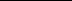 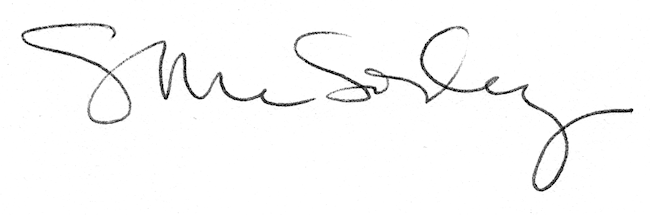 